Муниципальное казенное общеобразовательное учреждение«Элисенваарская средняя общеобразовательная школа»(МКОУ «Элисенваарская СОШ»)186720 Республика Карелия, Лахденпохский р-н, п. Элисенваара, ул. Школьная, д.7,тел/факс (814)50 33-651, elis-ch-37@yandex.ruХод урока:I. Закрепление пройденного материала. (10 мин)Проверь готовность к уроку – устно ответь на вопросы:Что такое простые механизмы? Для какой цели они применяется (они дают выигрыш в…)?Что такое рычаг?Что называют плечом силы?В чем состоит правило равновесия рычага?Как найти плечо силы? (подсказка): Чтобы найти плечо силы, надо из точки опоры опустить перпендикуляр на линию действия силы.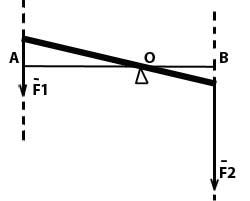 Длина этого перпендикуляра и будет плечом данной силы. OA — плечо силы F1, OB — плечо силы F2.Рассмотрим решение задачи:  На каком расстоянии от точки опоры надо приложить силу в 10 Н, что бы уравновесить силу 45 Н, действующую на плечо рычага длинной в 0.15 м?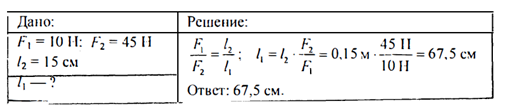 Задание 1. Решить задачу: На концах рычага действуют силы 20Н и 80Н. Рычаг находится в равновесии. Расстояние между точками приложения сил 1м. Где находится точка опоры?(Подсказка: F1+F2=1 м – в сумме плечи сил равны 1 м; где находится точка опоры – это значит на каком расстоянии от первой или второй силы, для этого достаточно найти плечо силы.) 	II. Изучение нового материала. (10 мин)Ознакомьтесь с учебными материалами на новую тему «Момент силы. Видеоурок по физике 7 класс» https://www.youtube.com/watch?v=bMOudZSi8ew. (При отсутствии сети «Интернет» читаем п. 59 в учебнике «Физика»). Проверь свои знания устно – ответь на вопросы: Что называют моментом силы? Как найти момент силы? Что принимают за единицу момента сил, если M=F·l?	III. Повторение пройденного материала. (20 мин.) Задание 2. Решить задачу:Найти момент силы величиной 5 Н, плечо которой равно 40 см.Класс7Адрес для отправки выполненного задания«ВКонтакте» личным сообщением https://vk.com/anna_dashkevichПредмет ФизикаАдрес для отправки выполненного задания«ВКонтакте» личным сообщением https://vk.com/anna_dashkevichУчительСолохина А.П.Время консультаций14.00 ч – 17.00 ч. (пн.-пт.)Дата проведения урока 13.04.2020г (по расписанию)Срок сдачи на проверку/срок изучения13.04 до 17:00 отправить фотографию (сообщение) / при отсутствии сети «Интернет» принести в школу тетрадь до 20.04Тема урока«Одна задача обработки массива» Срок сдачи на проверку/срок изучения13.04 до 17:00 отправить фотографию (сообщение) / при отсутствии сети «Интернет» принести в школу тетрадь до 20.04